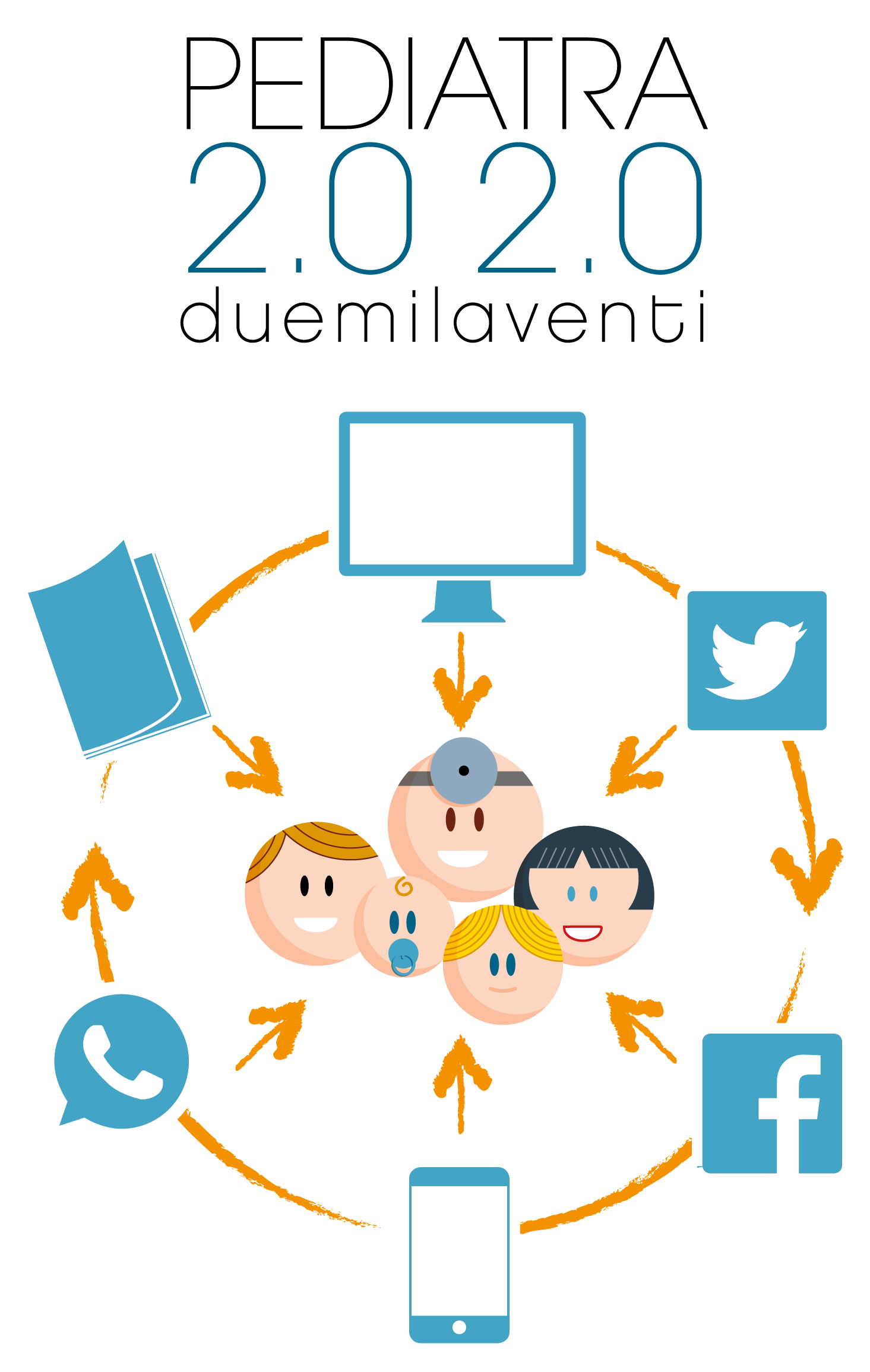 Pediatra 2020: la comunicazione al centro della cura del bambino.Un progetto per formare i futuri pediatri alla comunicazione con i genitori e i bambiniApre a Torino, con il contributo della Fondazione CRT, la prima scuola di comunicazione per i futuri pediatri.
Si tratta del progetto Pediatra 2020, un percorso formativo che la Scuola di Specializzazione in Pediatria dell’Università di Torino propone agli specializzandi in collaborazione con l’Istituto CHANGE di Torino, a cui è affidato il coordinamento didattico del progetto, e con l’Associazione Piccoli Passi, che sostiene le attività della Neonatologia Universitaria e che si è fatta promotrice dell’iniziativa. 
Il pediatra del nuovo millennio dovrà essere, negli obiettivi dei promotori del progetto, il personaggio centrale di una nuova cultura della salute e della cura. 
In questi primi 20 anni del duemila i cambiamenti sono stati veloci e profondi: sono cambiate le famiglie, è cambiata la domanda di salute, sono cambiate le preferenze, le convinzioni, i valori dei genitori. L’accesso alle informazioni è diventato sempre più facile e più ampio. 
Questo richiede ai nuovi pediatri competenze approfondite nella comunicazione informativa, educativa, motivazionale con genitori, con i bambini e con gli adolescenti, e competenze relazionali che permettano loro di affiancarli e di facilitare scelte responsabili nei percorsi di crescita e di cura.Con questo obiettivo è  stato progettato un percorso formativo triennale, che accompagnerà i futuri pediatri  iscritti alla Scuola di Specializzazione in Pediatria di Torino dal terzo al quinto anno del loro percorso di specializzazione, con incontri mensili sui temi della comunicazione con i genitori e con i bambini, dell’educazione sanitaria , del  sostegno motivazionale, dell’affiancamento decisionale, dell’etica della cura.
Si tratta della prima esperienza di questa portata proposta da una Università italiana ai pediatri in formazione, e più in generale ai futuri medici e ai professionisti sanitari in formazione.

 Il progetto e il percorso formativo di Pediatra 2020 verranno presentati mercoledì 6 febbraio alle ore 14,30 nell’aula Bocci dell'Ospedale S.Anna, Via Ventimiglia, 1 - Piano terra ...Interverranno:
 prof. Claudio Fabris, presidente dell’Associazione Piccoli Passi, fondatore del centro di Terapia Intensiva Neonatale Universitaria dell’ospedale Sant’Anna 
prof. Ugo Ramenghi, direttore della Scuola di Specializzazione in pediatria dell’Università di Torino
Prof. Enrico Bertino e Dott.ssa Alessandra Coscia, Neonatologia dell'Università di Torino                      Dott.ssa Silvana Quadrino, psicologa, psicoterapeuta, responsabile didattica del progetto Pediatra 2020 Dott.ssa Roberta Del Bosco, Responsabile Area Welfare Fondazione CRTInformazioni: 
Silvana Quadrino, cell. 335 266187
silvana.quadrino@gmail.com